О возложении  на муниципальное казенное учреждение «Централизованная бухгалтерия муниципального района Гафурийский район Республики Башкортостан» полномочий  по осуществлении  функций в сфере закупок товаров, работ, услуг для обеспечения нужд Администрации сельского поселения Бельский сельсовет муниципального района Гафурийский район Республика Башкортостан.В целях повышения эффективности осуществления закупок товаров, работ, услуг руководствуясь ст. 26  Федерального закона N 44-ФЗ от 05.04.2013 г.  "О контрактной системе в сфере закупок товаров, работ, услуг для обеспечения государственных и муниципальных нужд" и ч. 6 ст. 43 Федерального закона N 131-ФЗ от 06.10.2003 г. "Об общих принципах организации местного самоуправления в Российской Федерации" Администрация сельского поселения Бельский сельсовет муниципального района Гафурийский район Республики Башкортостан постановляет:1. Возложить на муниципальное казенное учреждение «Централизованная бухгалтерия муниципального района Гафурийский район Республики Башкортостан» (Далее Уполномоченный орган) осуществление функций органа, уполномоченного на определение поставщиков (подрядчиков, исполнителей), путем организации и проведения конкурентных процедур (открытый конкурс, конкурс с ограниченным участием, двухэтапный конкурс, аукцион в электронной форме, запрос котировок, запрос предложений) (за исключением полномочий на обоснование закупок, определений условий контракта, в том числе на определение начальной (максимальной) цены контракта, и подписание контракта) для нужд Администрации сельского поселения Бельский сельсовет муниципального района  Гафурийский район Республики Башкортостан.Утвердить типовую форму  соглашения о передаче полномочий на определение поставщиков (подрядчиков, исполнителей) при осуществлении закупок товаров, работ, услуг между  Муниципальным казенным учреждением «Централизованная бухгалтерия муниципального района Гафурийский район Республики Башкортостан» и Администрацией сельского поселения Бельский сельсовет  муниципального района Гафурийский район Республики Башкортостан. (Приложение №1)	Утвердить порядок взаимодействия заказчиков и органа, уполномоченного на определение поставщиков (подрядчиков, исполнителей) для Заказчика Администрации сельского поселения Бельский сельсовет муниципального района Гафурийский район Республики Башкортостан (Приложение №2)2. Контроль над исполнением данного постановления оставляю за собой.Глава сельского поселения                                                                Ю.З.АхмеровПриложение №1к постановлению №53от «14» ноября 2017 г.СОГЛАШЕНИЕ о передаче полномочий на определение поставщиков (подрядчиков, исполнителей) при осуществлении закупок товаров, работ, услуг уполномоченному органу- Муниципальное казенное учреждение «Централизованная бухгалтерия  муниципального района Гафурийский район Республики Башкортостан»с. Инзелга                                                                                 «14»  ноября  2017 г.Администрация сельского поселения Бельский сельсовет муниципального района Гафурийский район Республика Башкортостан, в лице Ахмерова Юнира Зинуровича, действующего на основании Устава именуемый в дальнейшем «Заказчик», и, Муниципальное казенное учреждение «Централизованная бухгалтерия муниципального района Гафурийский район Республика Башкортостан» именуемое в дальнейшем «Уполномоченный орган», в лице начальника-главного бухгалтера Янышевой Динары Амировны, действующего на основании Устава, с другой стороны, совместно именуемые «Стороны», руководствуясь Федеральным законом от 06.10.2003 № 131-ФЗ «Об общих принципах организации местного самоуправления в Российской Федерации», Федеральным законом от 05.04.2013г. № 44-ФЗ «О контрактной системе в сфере закупок товаров, работ, услуг для обеспечения государственных и муниципальных нужд» (далее Закон №44-ФЗ»), заключили настоящее Соглашение о нижеследующем:1.Предмет соглашения1.1. Заказчик в соответствии с ч.9 ст.26 Федерального закона  РФ от 05.04.2013г. №44 – ФЗ «О контрактной системе в сфере  закупок товаров, работ, услуг для обеспечения государственных и муниципальных нужд» (далее по тексту – Закон №44-ФЗ) передает, а Уполномоченный орган принимает полномочия на определение поставщиков (подрядчиков, исполнителей) для Заказчика способами, предусмотренными Законом №44-ФЗ, за исключением закупок, осуществляемых у единственного поставщика (подрядчика, исполнителя).1.2. Обмен документами и информацией о закупках между Сторонами осуществляется посредством факсимильной связи, либо и использованием электронной почты или иных  средств связи и доставки, обеспечивающих фиксирование подтверждение о передаче таких документов и информации, с обязательным последующим предоставлением оригиналов документов.1.3.  Информация об объекте и объеме закупки, в частности, место, условия и сроки (периоды) поставки товара (выполнение работ, оказание услуг), начальная (максимальная) цена контракта и обоснование такой цены, преференциях, запретах, требованиях предъявляемых  к участнику закупки, описание объекта закупки, проект муниципального контракта и т.д., представляются Заказчиком Уполномоченному органу путем подачи заявки на определение поставщика (подрядчика, исполнителя) по формам согласно приложениям к Порядку. 2. Права, обязанности и функции Сторон 2.1. Функции, обязанности Уполномоченного органа:2.1.1 Принимает и рассматривает заявки на определение поставщиков (подрядчиков, исполнителей), предоставленные Заказчиком.2.1.2. Направляет Заказчику замечания по предоставленным заявкам на определение поставщиков (подрядчиков, исполнителей).2.1.3. Осуществляется иные функции и обязанности в соответствии с Порядком взаимодействия.2.2. Уполномоченный орган вправе:2.2.1. В случае если Заказчик предоставил Уполномоченному органу заявку на определение  поставщика (подрядчика, исполнителя) позднее 20 числа месяца планового размещения соответствующих  закупок, разместить данную заявку в следующем календарном месяце в единой информационной системе или до ввода в эксплуатацию  указанной системы на официальном сайте Российской Федерации  в информационно-телекоммуникационной сети «Интернет» для размещения  информации о размещении заказов на поставки товаров, выполнение работ, оказание услуг  (далее по тексту – ЕИС).2.3.Функции, обязанности Заказчика:2.3.1. Формирует в соответствии с Порядком взаимодействия и предоставляет в Уполномоченный орган заявки на определение поставщиков (подрядчиков, исполнителей) не позднее 20 числа месяца планового размещения соответствующих закупок.2.3.2. Устраняет замечания, представленные Уполномоченным органом, по заявкам на определение поставщиков (подрядчиков, исполнителей) и приложениям к ним.2.3.3. Утверждает документацию о закупке в части описания объекта закупки, проекта муниципального контракта, обоснование начальной  (максимальной) цены контракта. 2.3.4. В случае внесения изменений в план-график закупок, Заказчик уведомляет Уполномоченный орган о таких изменениях в течение 1 рабочего дня со дня размещения измененного плана – графика в ЕИС.2.3.5.  Осуществляет иные функции и обязанности  в соответствии с Порядком взаимодействия.3.Комиссия  по осуществлению закупок3.1. Для определения поставщиков (подрядчиков, исполнителей) Стороны создают комиссию по осуществлению закупок (далее по тексту – Комиссия).3.2. При формировании и осуществлении работы Комиссия Стороны  обязуются руководствоваться Положением о комиссиях по осуществлению закупок для определения поставщиков  (подрядчиков, исполнителей) для нужд МКУ «Централизованная бухгалтерия муниципального района Гафурийский район Республики Башкортостан»,  утвержденный МКУ «Централизованная бухгалтерия муниципального района Гафурийский район Республики Башкортостан» от 05.05.2017 г. №3/2.4. Ответственность Сторон4.1. Уполномоченный орган  несет ответственность за проверку заявок на определение поставщиков (подрядчиков, исполнителей), а также за размещение  документации о закупке в ЕИС на основании предоставленной  Заказчиком заявки  на определение поставщика (подрядчика, исполнителя) в сроки, установленные  Порядком взаимодействия. В случае не размещения в ЕИС документации о закупке в установленные сроки, Уполномоченный орган обязуется незамедлительно после получения претензии от Заказчика устранить данное нарушение.4.2.  В случае неисполнения Заказчиком своих обязательств, указанных в п.2.3.1 и 2.3.2 настоящего  Соглашения, Уполномоченный орган не несет ответственность за не размещение документации о закупки в месяце, указанном в плане – графике Заказчика.4.3. Заказчик несет ответственность за:- обязательное общественное обсуждение закупок товаров, работ, услуг в случаях, установленных законодательством о контрактной системе;- контроль за объемом закупок у субъектов малого предпринимательства, социально ориентированных некоммерческих организаций в соответствии со ст.30 Закона №44-ФЗ;- контроль за наличием лимита бюджетных обязательств;- осуществление расчета и обоснования начальной (максимальной) цены контрактов;- описание объекта закупки;- подготовку проекта муниципального контракта;- установление преференций, запретов, требований, предъявляемых к участнику закупки, формирование предмета контракта;- в иных случаях, не включенных в обязанности Уполномоченного органа в соответствии с условиями настоящего Соглашения.4.4.  при наступлении обстоятельства, при которых для любой из договаривающихся сторон станет невозможным полное или частичное исполнение каких-либо обязательств по настоящему Соглашению, а именно: пожара, стихийных бедствий, войны, военных операций любого характера, блокады, запрещений экспорта или импорта или других не зависящих сторон обстоятельств, которые сторона, для которой возникает невозможность исполнения обязательств, будет не в состоянии предвидеть их или предотвратить разумными мерами, срок исполнения соответствующих обязательств будет отодвигаться соразмерно времени, в течение которого будут действовать такие обстоятельства (форс-мажор).4.5. Сторона, для которой наступят вышеназванные обстоятельства и, как следствие, невозможность исполнения обязательств по настоящему Соглашению, должна немедленно, но не позднее двух рабочих дней с момента их наступления, известить в письменной форме другую  Сторону о наступлении или прекращении действия обстоятельств форс-мажора.5. Срок действия, основания и порядок прекращения действия Соглашения5.1. Настоящее Соглашение вступает в силу с момента его подписания Сторонами и действует по 31 декабря 2018г.5.2. Действие настоящего Соглашения может быть прекращено:5.2.1. по соглашению Сторон.5.2.2. в одностороннем порядке в случае:1) изменения действующего законодательства Российской Федерации и (или) законодательства Республики Башкортостан;2) неисполнения или ненадлежащего исполнения одной из Сторон своих обязательств в соответствии с настоящим Соглашением;3) если осуществление полномочий становится невозможным, либо при сложившихся условиях эти полномочия могут быть наиболее эффективно осуществлены Заказчиком самостоятельно.6.3. Уведомление о расторжении настоящего Соглашения в одностороннем порядке направляется второй стороне не менее чем за 2 месяца.6. Заключительные положения6.1. Обо всех изменениях в адресах и реквизитах Стороны должны немедленно информировать друг друга.6.2. Споры, связанные с исполнением настоящего Соглашения, разрешаются путем проведения переговоров.6.3. В случае не урегулирования возникшего спора, Стороны разрешают его в судебном порядке в соответствии с действующим законодательством.6.4. Внесение изменений и дополнений в настоящее Соглашение осуществляется путем подписания Сторонами дополнительных соглашений, которые являются неотъемлемыми частями настоящего Соглашения с момента их подписания сторонами.6.5. По вопросам, не урегулированным настоящим Соглашением, Стороны руководствуются действующим законодательством Российской Федерации.6.6. Настоящее Соглашение составлено в пяти экземплярах, имеющих равную юридическую силу, по одному экземпляру для каждой из Сторон.7. Юридические адреса и реквизиты СторонУполномоченный орган:Муниципальное казенное учреждение «Централизованная бухгалтерия муниципального района Гафурийский район Республики Башкортостан»453050, Республика Башкортостан, Гафурийский район, с.Красноусольский, ул. Коммунистическая, д.15Адрес электронной почты (E-mail): mkysb2017@mail.ru; Контактный телефон/факс: +7 (34740) 2-77-27 л/с 02010000070ИНН –0219008410,  КПП-021901001Р/с 40204810600000001569БИК-048073001В Отделение – НБ Республики Башкортостан г.Уфа ОГРН 1170280016675  Начальник-главный бухгалтер _________________________ Д.А.ЯнышеваЗаказчик:Администрация сельского поселения Бельский сельсовет муниципального района Гафурийский район Республики Башкортостан453057, Республика Башкортостан, Гафурийский район, с.Инзелга, ул. Школьная, д.24аАдрес электронной почты (E-mail): BelskySelsovet@ufamts.ru; Контактный телефон/факс: +7 (34740) 2-37-17 ИНН –0219001333,  КПП-021901001Р/с 40204810300000001571БИК-048073001В Отделение – НБ Республики Башкортостан г.Уфа ОГРН 1020201252235Глава сельского поселения _________________________ Ю.З.АхмеровБАШ?ОРТОСТАН РЕСПУБЛИКА№Ы;АФУРИ РАЙОНЫ МУНИЦИПАЛЬ РАЙОНЫНЫ*БЕЛЬСКИЙ АУЫЛСОВЕТЫ АУЫЛ БИЛ"М"№Е           ХАКИМИ"ТЕБАШ?ОРТОСТАН РЕСПУБЛИКА№Ы;АФУРИ РАЙОНЫ МУНИЦИПАЛЬ РАЙОНЫНЫ*БЕЛЬСКИЙ АУЫЛСОВЕТЫ АУЫЛ БИЛ"М"№Е           ХАКИМИ"ТЕ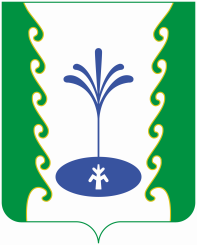 АДМИНИСТРАЦИЯСЕЛЬСКОГО ПОСЕЛЕНИЯБЕЛЬСКИЙ СЕЛЬСОВЕТМУНИЦИПАЛЬНОГО РАЙОНА ГАФУРИЙСКИЙ РАЙОНРЕСПУБЛИКИ БАШКОРТОСТАНАДМИНИСТРАЦИЯСЕЛЬСКОГО ПОСЕЛЕНИЯБЕЛЬСКИЙ СЕЛЬСОВЕТМУНИЦИПАЛЬНОГО РАЙОНА ГАФУРИЙСКИЙ РАЙОНРЕСПУБЛИКИ БАШКОРТОСТАН?АРАРПОСТАНОВЛЕНИЕ14 ноябрь 2017 й.№5314 ноября  2017 г.